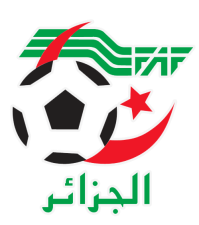 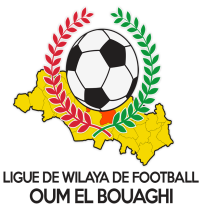              FEDERATION ALGERIENNE DE FOOTBALL                   LIGUE DE WILAYA DE FOOTBALL D’OUM EL BOUAGHIDESIGNATION ARBITRESSENIORS WILAYA 12eme JOURNÉESAISON 2021-2022LUNDI 21/03/2022MARDI 22/03/2022SOUS TOUTES RESERVESRAPPEL    ( Article  21 )Il est porté a votre connaissance que l’application de l’article 21 des règlements généraux de la FAF est obligatoire pour toutes rencontres officielles. À cet effet les clubs qui reçoivent doivent obligatoirement s’assurer de la présence d’un médecin et d’une ambulance si l’absence du médecin ou de l’ambulance est constatée par l’arbitre celui-ci annule la rencontre et le club est sanctionnepar l’article 21 des R/G de la FAF..CONSULTATION DU SITE INTERNETLes clubs sont tenus de consulter le Site Internet de la liguehttp://www.lwfoeb.dz/ pour prendre connaissance des éventuelles modifications dans la programmation et changements des lieux de rencontres et/ou horaire.LieuxRencontresHeuresArbitre & Arbitres assistantOUM EL BOUAGHIESSR / DSSR12H00GHOUTI-NASRI-MEDFOUNI (A HUIS CLOS)LieuxRencontresHeuresArbitre & Arbitres assistantOULED GACEMDJS / USB14H00FARHI-CHELAL-CHIBANEAIN FAKROUNWSBBS / CRBH14H00KORICHE-MESSAI-ROUINIDHALAAJBJ / CRBB14H00ZOUAI.A-ZOUAI.F-CHAREFAIN M’LILAUSAM / USHD14H00ZEROUKI-KAMLI-MEBROUK/NRBBC/EXEMPT